Dormant Accounts Fund NI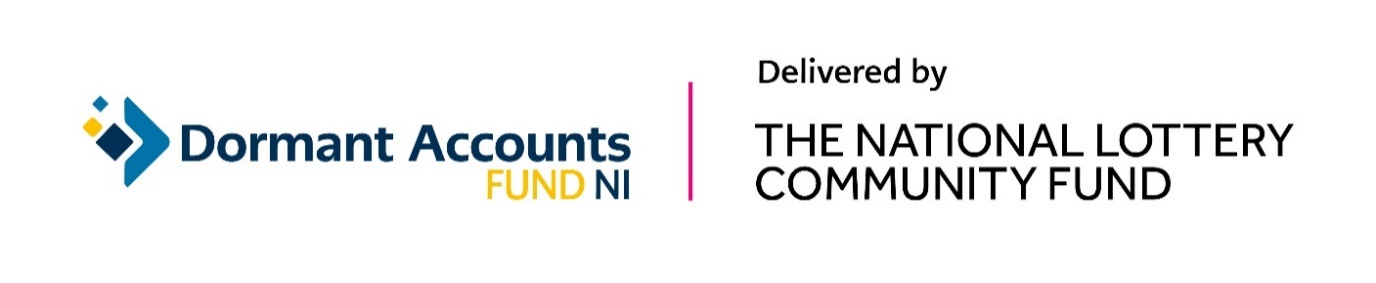 Grant AnnouncementDate: 20 October 2022Number of grants: 25Total Awarded: £2,006,649    Table 1: Grants awarded across all Northern Ireland  	Table 2: Grants awarded in Ards and North DownTable 3: Grants awarded in Armagh City, Banbridge & Craigavon.Table 4: Grants awarded in BelfastTable 5: Grants awarded in Causeway Coast & GlensTable 6: Grants awarded in Derry City & StrabaneTable 7: Grants awarded in Newry, Mourne & DownOrganisationLocationProject summaryAmount awardedBoys & Girls Club NIAcross Northern IrelandThe Boys and Girls Clubs NI, which is based in Belfast and represents youth organisations across Northern Ireland, is using a £39,250 grant to build organisation capacity and become more sustainable. Over two years the project will train staff, plan leadership succession, develop new income streams and make improvements to their digital systems.£39,250CO3 Chief Officers of the Third SectorAcross Northern IrelandCO3, based in Belfast, is using a £100,000 grant to improve their financial sustainability and development of third sector leaders in Northern Ireland. The three-year project will provide resources to allow the organisation to increase revenue from their recruitment services, focus on strategic business development plans and build relationships within the third and public sectors.£100,000Community PlacesAcross Northern IrelandCommunity Places, based in Belfast, is using a £96,000 grant to future-proof the organisation by developing their digital skills and technology. Over two years, the social enterprise, which supports third sector organisations across Northern Ireland, will diversify income streams and implement a digital development plan. The project will also develop skills of staff, volunteers and board members, to improve how they measure and showcase the impact of their work.£96,000Contact A FamilyAcross Northern IrelandContact a Family is using a £39,098 grant to deliver support to families with disabled children, in a more flexible, cost-effective way, in order to strengthen their financial resilience. Over one year the project will recruit and train four freelance Family Support Consultants to work across Northern Ireland. This will allow the organisation to commission more work through statutory and community organisations, develop relationships, and promote their services to help them become self-sustaining. £39,098Early Years - the organisation for young childrenAcross Northern IrelandEarly Years is using a £98,625 to make improvements to their systems and processes to increase efficiency and strengthen the organisation. Based in Belfast and operating across Northern Ireland, the 18-month project will update their financial processes and technology, upskill staff, increase their digital communications capacity and develop new revenue streams.£98,625Enterprise Northern IrelandAcross Northern IrelandEnterprise NI, which is based in Limavady and operates across Northern Ireland, is using a £100,000 grant to improve their financial resilience. Over three years the project will build capacity within the organisation through staff training and infrastructure improvements including developing a platform to build connections with local entrepreneurs. The project will also raise their profile to position itself as a preferred support partner for entrepreneurs which will increase their ability to secure funding in the future.£100,000N.I. Alternatives LtdAcross Northern IrelandNI Alternatives, based in Belfast, is using a £99,398 grant to create a social enterprise to maximise income generation and become less reliant on grant funding. Over two years the project will provide resources to set up the Restorative Training Academy and develop restorative justice training materials and courses which will be marketed across Northern Ireland to generate income. The project will also train staff to deliver the training packages and develop a Train-the-Trainer resource.   £99,398Rosie's TrustAcross Northern IrelandRosie’s Trust, which provides support to people with disabilities or illness to care for their pets at home, is using a £100,000 grant to diversify their income streams and become more financially resilient. Over two years the project will provide resources to develop fundraising and communications strategies that will raise their profile across Northern Ireland which will increase their revenue. The project will also allow more focus on building relationships with stakeholders to set up increased collaborative work that would result in additional income and/or in-kind support.£100,000Samaritans IrelandAcross Northern IrelandSamaritans Ireland is using an £85,500 grant to develop a sustainable income stream to support their Northern Ireland branches. Over two years the project will develop a workplace training programme which can be delivered to organisations across Northern Ireland to generate income. The project will also provide resources and technology to improve their marketing and communications skills to promote the training programme and maximise income opportunities.£85,500Start360 LtdAcross Northern IrelandStart360 is using a £100,000 grant to establish a social enterprise which can generate additional income for the organisation. Over two years the project will develop the enterprise called Opportunity You, which is a suite of learning, development and resilience building programmes that will be delivered to organisations across Northern Ireland. The project will also train staff, build relationships with new stakeholders, and raise the profile of Opportunity You. £100,000The Advantage Foundation LimitedAcross Northern IrelandThe Advantage Foundation, based in Belfast, is using a £100,000 grant to expand and develop their two existing Social Enterprises to ensure sustainability. Both enterprises, Ravine and Mugshots, support young people to develop skills and gain work experience. Over three years the project will provide resources to grow their customer bases across Northern Ireland, identify new business opportunities and grow the enterprises capabilities to increase their revenue.£100,000The Guide Association in Northern Ireland (Girlguiding Ulster)Across Northern IrelandThe Guide Association in Northern Ireland is using a £77,700 grant to restructure roles and develop volunteer succession plans to future proof the organisation. Over two years the project will evaluate the roles of their volunteers, train and develop young leaders who can move into management roles and implement restructuring and succession plans for Girl Guide units throughout Northern Ireland. £77,700Voice of Young People in Care(VOYPIC)Across Northern IrelandVoice of Young People in Care (VOYPIC), based in Belfast, is using a £97,700 grant to improve their long-term sustainability, resilience and capacity. Over two years the project will strengthen its leadership and governance by undertaking a review, recruiting new Board members when needed and providing training for the leadership team. The project will also improve how it collects, measures, and communicates its impact on young people across Northern Ireland, so it has evidence to sustain funding and diversify income streams.  £97,700OrganisationLocationProject summaryAmount awardedOpen House Festival LimitedArds and North DownOpen House Festival is using a £99,750 grant to make improvements to their marketing and communications capabilities to generate a sustainable income. Through their recently acquired premises, Bangor Court House, the organisation is establishing a dedicated arts centre which will be used to maximise income generation. Over three years the project will provide resources to improve their digital skills and social media presence, expand their audience and develop ways to engage better with local communities. The project will also build relationships with stakeholders and develop new ways of securing sustainable income.   £99,750OrganisationLocationProject summaryAmount awardedReach Mentoring LtdArmagh City, Banbridge and CraigavonReach Mentoring in Craigavon is using a £69,339 grant to strengthen the organisation and diversify funding streams so they can continue to mentor young people toward their full potential. Over three years the project will provide resources to review and implement their fundraising strategy revenue, strengthen relationships with stakeholders, raise their profile through improved digital resources, build staff skills and a undertake a rebrand exercise.  £69,339Zest For Life Counselling and Training Services CICArmagh City, Banbridge and CraigavonZest for Life Counselling and Training Services, which is based in Banbridge, is using a £29,014 grant to implement a new client management system and processes. Over three years this system will help to future proof the organisation, improve their efficiency and allow them to respond to increased demand for their mental health services. £29,014OrganisationLocationProject summaryAmount awardedBrassneck Theatre CompanyBelfastBrassneck Theatre Company, based in west Belfast, is using a £64,000 grant to improve their financial sustainability. Over two years the project will provide resources to free up staff time to focus on strategic and business development, including utilising their premises to rent out rehearsal/performance space to grow their income.£64,000Cancer LifelineBelfastCancer Lifeline in north Belfast is using an £80,325 grant to become sustainable through making improvements to the financial capacity of their charity shops. Over three years the project will run training to develop the financial skills of their management committee and staff, develop their digital marketing which includes online sales, make improvements to the running of their shops to maximise revenue, and train volunteers to help raise the group’s profile. £80,325The MAC (Metropolitan Arts Centre)BelfastThe MAC (Metropolitan Arts Centre) in Belfast city centre, is using a £100,000 grant to improve their sustainability, build their international reputation and strengthen community partnerships. Over three years the project will develop an educational arts-led programme for international university students who will be able to take part in a study placement at the MAC which will include placements with local community organisations. This will produce another income stream which will grow as their international reputation develops. £100,000OrganisationLocationProject summaryAmount awardedBallycastle Credit Union LtdCauseway Coast and GlensBallycastle Credit Union is using a £92,950 grant to implement an online system which will future-proof the organisation. Over one year the project will install a new banking system, an internet banking website, smart device app and server upgrade. The new systems will increase the capacity of the organisation and increase their membership as the online services can be accessed by more people.  £92,950The Corrymeela CommunityCauseway Coast and GlensThe Corrymeela Community in Ballycastle is using a £100,000 grant to improve their financial sustainability so they can continue to bring people together to promote peace and reconciliation. Over one year, the project will create an online community where subscription-paying supporters across Northern Ireland and internationally can access content and conversations to sustain their impact. The project will also make improvements to their digital systems and communications to future-proof their work and build their reputation globally. They will also review their accommodation and facilities to reduce energy costs and maximise income. £100,000OrganisationLocationProject summaryAmount awardedARC Fitness LimitedDerry City and StrabaneARC Fitness in Derry/Londonderry is using a £93,000 grant to increase their capacity and improve their financial sustainability. Over two years the project will provide resources to develop staff and succession plans, build their profile as a leader in addiction recovery support, diversify income streams to be less dependent on funding and develop their online services to expand reach and income.£93,000Greater Shantallow Community ArtsDerry City and StrabaneGreater Shantallow Community Arts in Derry/Londonderry is using a £25,000 grant to provide resources to focus on future-proofing the organisation. Over two years the project will create a five-year strategic plan, including feasibility of capital developments so they can expand their work. The project will also train senior staff and committee members to improve their financial and business planning skills.£25,000OrganisationLocationProject summaryAmount awardedMind Your Mate and Yourself (MYMY)Newry, Mourne and DownMind Your Mate and Yourself (MYMY), which is based in Newcastle and supports people from across County Down to improve their mental health, resilience and wellbeing, has been awarded a £20,000 grant. The two-year project will develop the organisation’s management and income generation plans to become more sustainable. The project will carry out a governance review, develop fundraising strategies, build staff skills, and make improvements to their website and communications plans. £20,000Southern Area Hospice Services LtdNewry, Mourne and DownSouthern Area Hospice Services, which is based in Newry, is using a £100,000 grant to grow their income and make organisational improvements. Over two years the project will modernise their HR system to improve efficiency, build a new website which will incorporate online donations and be incorporated into their customer relationship management system, and develop a new approach to hybrid working which meets both their corporate needs and the needs of staff. £100,000